КАРТА ДИСТАНЦИОННОГО ЗАНЯТИЯДата: 08 апреля 2020Класс: 1Предмет: окружающий мирУчитель: Серебрякова Е.Ю.Адрес обратной связи: zene44ka1@rambler.ruИнструкция для учащегосяРаботаем с учебником, рабочей тетрадью, видео сопровождением.План-конспект учебного занятия:Тема: Войдем в музей.Цель: познакомиться с новым понятием «Музей», узнать виды музеев, расширить кругозор.Содержание урока:Рассмотреть страницы учебника 28-30. Где мы можем их встретить? (в музеях) Что такое музей?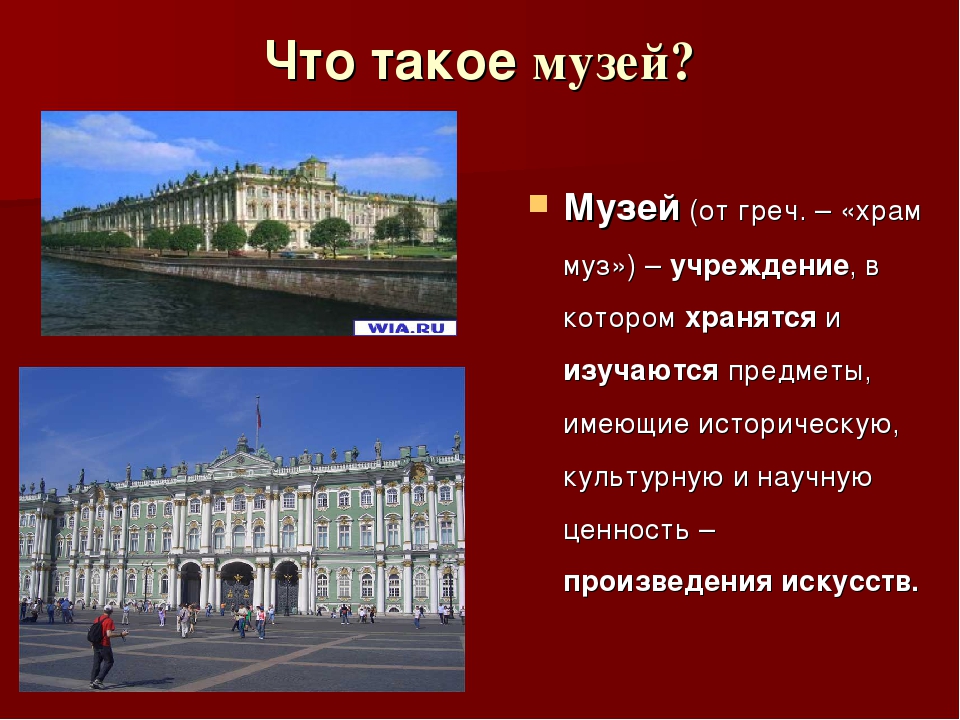 На страничках умного Совенка прочитаем о некоторых из них (стр. 76)Подробнее о том, что такое музей, какие виды бывают и какие музеи есть в России, просмотрите видео https://www.youtube.com/watch?v=kL8PDdRb3f4На стр. 31 назовите предметы из музеев (старинные предметы: перчатки, зонты, костюмы и т.д.) Выполним задание в рабочей тетради на стр.22 №1. Раскрасьте те игрушки, которые вам больше всего понравились.Прочитайте вывод на стр. 31. Постарайтесь его запомнить.Задание: Выполните с помощью взрослых № 2, 3 на стр.23 в рабочей тетради.